GULBENES NOVADA DOMES LĒMUMSGulbenēPar dzīvokļa “Rozītes”-3, Līgo, Līgo pagasts, Gulbenes novads, īres līguma termiņa pagarināšanuGulbenes novada pašvaldības dokumentu vadības sistēmā 2023.gada 18.janvārī ar reģistrācijas numuru GND/5.5/23/140-I reģistrēts … (turpmāk – iesniedzējs), deklarētā dzīvesvieta …, 2023.gada 18.janvāra iesniegums, kurā izteikts lūgums pagarināt dzīvojamās telpas Nr.3, kas atrodas “Rozītes”, Līgo pagastā, Gulbenes novadā, īres līguma darbības termiņu. Dzīvojamo telpu īres likuma 7.pants nosaka, ka dzīvojamās telpas īres līgumu rakstveidā slēdz izīrētājs un īrnieks, savukārt 9.pants nosaka, ka dzīvojamās telpas īres līgumu slēdz uz noteiktu termiņu.Dzīvojamās telpas īres līgums ar iesniedzēju noslēgts uz noteiktu laiku, tas ir, līdz 2023.gada 31.janvārim.Gulbenes novada pašvaldība, pārbaudot pakalpojumu, kas saistīti ar minētās dzīvojamās telpas lietošanu, sniedzēju iesniegto atskaiti par Gulbenes novada pašvaldības dzīvojamo telpu īrnieku maksājumu disciplīnu un stāvokli uz iesnieguma izskatīšanas dienu, konstatē, ka iesniedzējam ir nenokārtotas maksājumu saistības par dzīvokļa īri un apsaimniekošanu 133,81 EUR apmērā. Par parāda nomaksu 2022.gada 10.novembrī noslēgta vienošanās un sastādīts parāda nomaksas grafiks, kas tiek pildīts neregulāri un daļēji.Pašvaldību likuma 4.panta pirmās daļas 10.punkts nosaka, ka viena no pašvaldības autonomajām funkcijām ir sniegt iedzīvotājiem palīdzību mājokļa jautājumu risināšanā, kā arī veicināt dzīvojamā fonda veidošanu, uzturēšanu un modernizēšanu. Ņemot vērā minēto, pamatojoties uz Dzīvojamo telpu īres likuma 7. pantu un 9. pantu, Pašvaldību likuma 4.panta pirmās daļas 10.punktu un Sociālo un veselības jautājumu komitejas ieteikumu, atklāti balsojot: ar 14 balsīm "Par" (Ainārs Brezinskis, Aivars Circens, Anatolijs Savickis, Andis Caunītis, Atis Jencītis, Daumants Dreiškens, Guna Pūcīte, Guna Švika, Gunārs Ciglis, Intars Liepiņš, Lāsma Gabdulļina, Mudīte Motivāne, Normunds Audzišs, Normunds Mazūrs), "Pret" – nav, "Atturas" – nav, Gulbenes novada dome NOLEMJ:1. PAGARINĀT dzīvojamās telpas Nr.3, kas atrodas “Rozītes”, Līgo pagastā,  Gulbenes novadā, īres līgumu ar …., uz laiku līdz 2023.gada 31.maijam.2. NOTEIKT … viena mēneša termiņu dzīvojamās telpas īres līguma pārjaunošanai.3. NOTEIKT, ka šis lēmums zaudē spēku, ja … līdz 2023.gada 31.martam nav pārjaunojusi dzīvojamās telpas īres līgumu. 4. UZDOT Gulbenes novada Līgo pagasta pārvaldei, reģistrācijas numurs 40900015501, juridiskā adrese: “Jaunstukmaņi’, Līgo, Līgo pagasts, Gulbenes novads, LV-4421, sagatavot un pārjaunot dzīvojamās telpas īres līgumu. 5. Lēmuma izrakstu nosūtīt:5.1. …;5.2. Gulbenes novada Līgo pagasta pārvaldei uz e-pastu: ligo@gulbene.lv. Gulbenes novada domes priekšsēdētājs				                              A.CaunītisSagatavoja: Ilze Brice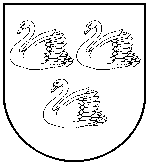 GULBENES NOVADA PAŠVALDĪBAReģ.Nr.90009116327Ābeļu iela 2, Gulbene, Gulbenes nov., LV-4401Tālrunis 64497710, mob.26595362, e-pasts; dome@gulbene.lv, www.gulbene.lv2023.gada 23. februārī                                    Nr. GND/2023/129                                    (protokols Nr.3; 37.p.)